Содержание1 Введение	31.1 Область применения	31.2 Краткое описание возможностей	31.3 Требования к ПО	32 Подготовка данных для конвертации	42.1 Подготовка CSV-файла	42.2 Формат CSV-файла	42.3 Структура полей загружаемого файла:	62.4 Пример заполнения CSV-файла	102.5 Правила заполнения блоков «Сведения о получателе» и «Сведения о лице, являющимся основанием для возникновения права»	123 Конвертация файлов из формата CSV в формат XML	144 Проверка успешной передачи данных в ЕГИССО	18ВведениеОбласть примененияДанная инструкция предназначена для пользователей «Утилиты конвертации CSV-файлов с данными о фактах назначения в XML-файлы» (далее — утилита). В ней содержится информация, необходимая при эксплуатации утилиты.Краткое описание возможностейУтилита выполняет следующие функции:конвертирует CSV-файл в XML-файл;проводит валидацию XML-файла на соответствие схеме 10.06.S;сохраняет результаты конвертации и валидации в протокол обработки.Требования к ПОДля работы с утилитой требуется платформа Java 6.45 и выше.Подготовка данных для конвертацииПодготовка CSV-файлаЧтобы подготовить CSV-файл на портале ЕГИССО, необходимо последовательно выполнить следующие действия:Зайти в кабинет поставщика информации.Перейти в раздел «Реестр МСЗ».Выгрузить перечень локальных мер и соответствующих им категорий из реестра ЛМСЗ с идентификаторами, которые были присвоены им в ЕГИССО.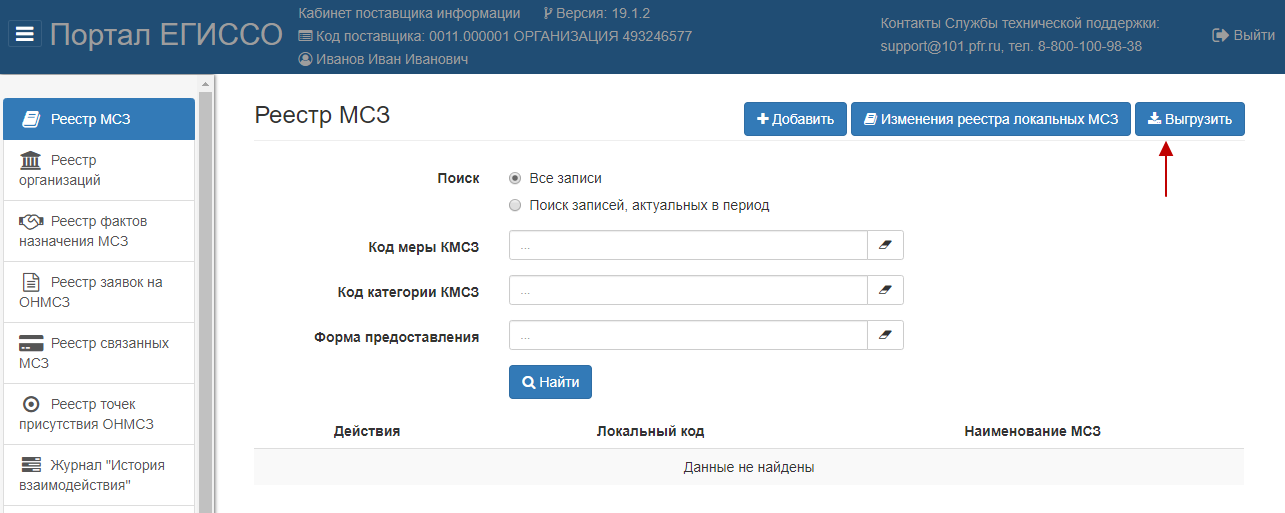 Рисунок 1 — Портал ЕГИССО. Реестр МСЗ. Кнопка «Выгрузить»В полученной выгрузке выбрать требуемые сочетания локальных МСЗ и категорий получателей.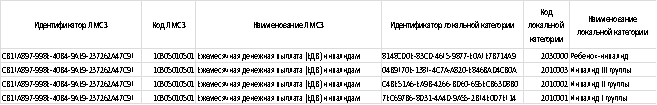 Рисунок 2 — Пример выгрузки реестра ЛМСЗСформировать файл с фактами назначения в формате CSV с указанием идентификаторов мер и категорий из полученной выгрузки ЛМСЗ.Формат CSV-файлаСимвол разделитель – «;» (точка с запятой).Кодировка – Windows 1251 (кириллица windows).Поле «пол» – строго «М» или «Ж».Поле «Признак использования критериев нуждаемости при назначении МСЗ» – «Да» или «Нет».Дата – в формате ДД.ММ.ГГГГ.Текстовые значения не должны содержать символа «;» – это вызовет ошибку при обработке файла.Для дробных значений (например, сумма выплаты) разделителем должна быть запятая.Суммы должны быть указаны слитно, без разделителей разрядов ("2000,15" это правильно, "2 000.15" это неправильно).Код типа документа должен содержать одно из следующих значений:"01" – Вид на жительство;"02" – Временное удостоверение личности гражданина РФ по форме 2П;"03" – Паспорт гражданина РФ;"04" – Паспорт иностранного гражданина;"05" – Свидетельство о рождении;"06" – Удостоверение беженца;"07" – Удостоверение личности военнослужащего РФ;"08" – Иные документы.Серия и номер для разных типов документов должны иметь соответствующий документу формат (например: паспорт РФ – серия «9999», номер «999999»).Поле «Код формы предоставления из справочника форм предоставления КМСЗ» должен иметь одно из значений:"01" – Денежная;"02" – Натуральная;"03" – Льготы;"04" – Услуги.Для каждой формы предоставления должны быть заполнены поля в зависимости от формы:Денежная форма:Сумма;Натуральная форма:Количество;Код единицы измерения;Сумма-эквивалент;Льгота:Количество;Код единицы измерения;Признак монетизации;Сумма-эквивалент;Услуга:Количество;Код единицы измерения;Сумма-эквивалент.Количество фактов назначения в файле – не более 5000.Структура полей загружаемого файла:Пример заполнения CSV-файлаПример заполнения CSV-файла приведен ниже:«RecType;assignmentFactUuid;LMSZID;categoryID;ONMSZCode;LMSZProviderCode;providerCode;SNILS_recip;FamilyName_recip;Name_recip;Patronymic_recip;Gender_recip;BirthDate_recip;doctype_recip;doc_Series_recip;doc_Number_recip;doc_IssueDate_recip;doc_Issuer_recip;SNILS_reason;FamilyName_reason;Name_reason;Patronymic_reason;Gender_reason;BirthDate_reason;kinshipTypeCode;doctype_reason;doc_Series_reason;doc_Number_reason;doc_IssueDate_reason;doc_Issuer_reason;decision_date;dateStart;dateFinish;usingSign;criteria;criteriaCode;FormCode;amount;measuryCode;monetization;content;comment;equivalentAmountFact;;316d04aa-fad1-4948-94d0-0926c839c501;1c85f0e2-15a3-4510-a717-6805d1efcf2f;A068.000001;;;04316271019;Белозверова;Алла;Геннадьевна;Ж;06.03.1974;03;1117;188098;21.03.2017;УМВД РОССИИ ПО АРХАНГЕЛЬСКОЙ ОБЛАСТИ;;;;;;;;;;;;;30.04.2010;01.02.2021;30.05.2021;Нет;;;01;30000;01;Нет;;;»Правила заполнения блоков «Сведения о получателе» и «Сведения о лице, являющимся основанием для возникновения права»Если получатель и лицо, являющееся основанием для возникновения права (далее — лицо-основание), один и тот же человек, не заполняйте поля блока «Сведения о лице, являющимся основанием для возникновения права».Поля, относящиеся к блоку «Сведения о лице, являющимся основанием для возникновения права»:СНИЛС(SNILS_reason);Фамилия (FamilyName_reason);Имя (Name_reason);Отчество (Patronymic_reason);Пол (Gender_reason);Дата рождения (BirthDate_reason);Тип документа (doctype_reason);Серия (doc_Series_reason);Номер (doc_Number_reason);Дата выдачи (doc_IssueDate_reason);Кем выдан (doc_Issuer_reason).Если получатель и лицо-основание являются разными людьми и лицо-основание представлено в единственном числе, в полях блока «Сведения о лице, являющимся основанием для возникновения права» укажите сведения о лице-основании.Если в факте назначения требуется перечислить сведения о нескольких физических лицах-основания, информацию о факте назначения представьте в следующем виде:Основная информация о факте назначения указывается в записи, заполненной в соответствии с п. 3.1.3. При этом в поле «Тип записи» (RecType) должно быть указано значение «Fact».Если получатель является лицом-основанием (например, при назначении меры на малоимущую семью, в состав которой входит получатель), не заполняйте поля блока «Сведения о лице, являющимся основанием для возникновения права».Если получатель не является лицом-основанием (например, при назначении выплаты в связи с рождением 3-го ребенка), в блоке «Сведения о лице, являющимся основанием для возникновения права» укажите сведения об одном из лиц-оснований, отличным от лица-получателя.Сведения о каждом дополнительном лице-основание указываются отдельной записью, следующей за записью, содержащей основные данные. В записи о дополнительных лицах заполняются следующие поля:поле «Тип записи» (RecType) – должно быть указано значение «Reason»;поля блока «Сведения о лице, являющимся основанием для возникновения права»;во всех остальных полях указываются пустые значения.Если в факте назначения требуется указать несколько критериев нуждаемости, информацию о факте назначения представьте в следующем виде:Основная информация о факте назначения указывается в записи, заполненной в соответствии с п. 3.1.3. При этом в поле «Тип записи» (RecType) должно быть указано значение «Fact».Сведения о каждом дополнительном критерии нуждаемости указываются отдельной записью, следующей за записью, содержащей основные данные. В записи о критериях нуждаемости заполняются следующие поля:поле «Тип записи» (RecType) – должно быть указано значение «Criteria»;поля блока «Критерии нуждаемости»;во всех остальных полях указываются пустые значения.Конвертация файлов из формата CSV в формат XMLЧтобы сконвертировать данные поставщиков из формата CSV в формат XML, необходимо выполнить следующие действия:Распаковать архив, содержащий утилиту.Запустить приложение «Конвертация CSV файлов». Откроется диалоговое окно: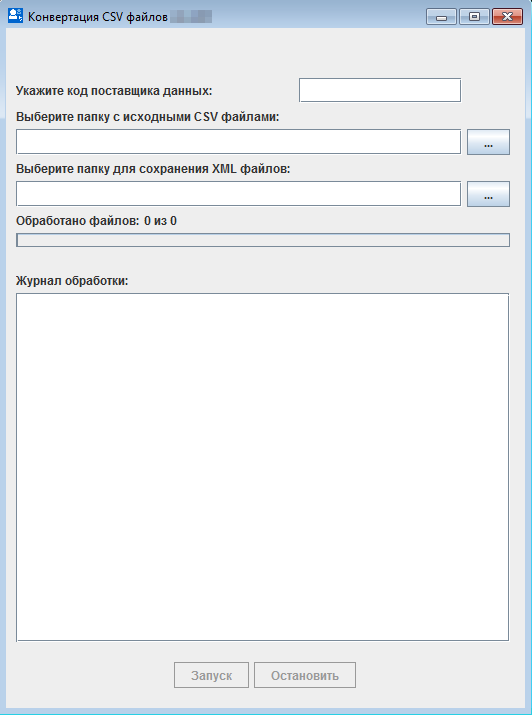 Рисунок 3  — Диалоговое окно утилиты «Конвертация CSV файлов»В диалоговом окне все поля обязательны для заполненияУказать код поставщика данных в формате «####», например, «0001».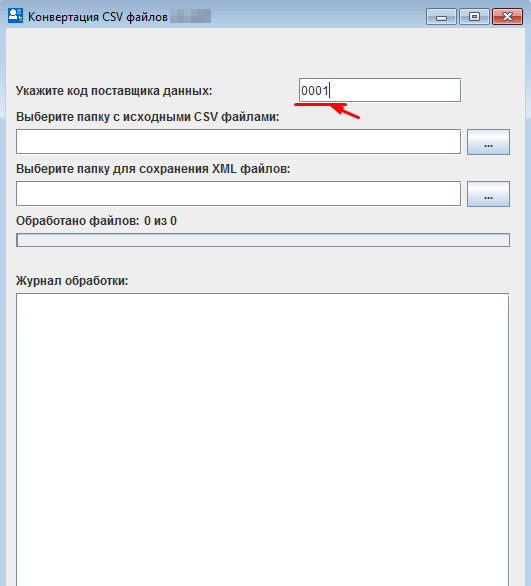 Рисунок 4 — Заполнение поля о коде поставщика данныхУказать папку с исходными CSV-файлами:нажмите на кнопку  , расположенную рядом с полем «Выберите папку с исходными CSV-файлами»;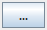 в открывшемся окне выберите нужную папку. Для поиска нужной папки, воспользуйтесь следующими кнопками: - поиск с помощью проводника;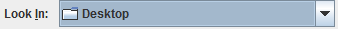  - стандартные операции win-окна для поиска папки: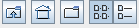  - переход на уровень выше;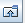  - переход в домашнюю папку;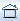  - создание новой папки;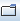  - отображение элементов в виде списка;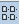  - детальное отображение элементов в виде списка.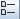 нажмите на кнопку «Open».Аналогичным образом заполнить поле «Выберите папку для сохранения XML-файлов».Нажать на кнопку «Запуск». Запуститься конвертация файлов.После завершения проверки отображаются:краткий протокол, где указывается:количество успешно отработанных файлов;количество файлов с ошибками;общее количество файлов;«Журнал обработки», где отображается полный список файлов с результатами проверки.Более подробная информация по обработке файлов и их ошибках содержится в файле протокола проверки (имя файла - <Дата проверки>_<Код Поставщика>_popdlog.csv), который формируется в папке, откуда запускалась утилита.Проверка успешной передачи данных в ЕГИССОЧтобы проверить успешность передачи файлов в ЕГИССО, следует:Подписать XML-файл.Перейти в Кабинет поставщика информации. Подробнее см. в Руководстве пользователя ЕГИССО, раздел «Кабинет поставщика информации».Перейти в раздел «Загрузка подписанных XML-файлов».Выбрать файлы в полях «XML файл с данными» и «Файл с ЭЦП». Размер загружаемых файлов не должен превышать 20 Мбайт.Нажать на кнопку «Начать загрузку файлов».Убедиться, что появилось сообщение об успешные загрузки пакета.Перейти в раздел «Журнал «История взаимодействия»:Чтобы найти протокол загрузки пакета, заполните поля и нажмите на кнопку «Найти»Убедитесь, что все записи загружены без ошибок:Единая государственная информационная система социального обеспечения (ЕГИССО)Единая государственная информационная система социального обеспечения (ЕГИССО)Инструкция по работе с утилитой конвертацииCSV-файлов с данными о фактах назначенияв XML-файлыИнструкция по работе с утилитой конвертацииCSV-файлов с данными о фактах назначенияв XML-файлыМосква 2021Москва 2021№Описание поляИмя поляТип данныхОбязательность заполненияТип записиRecTypeПеречислимое значение (Fact, Reason, Criteria)Обязательно.Если поле заполнено значением Fact, то все последующие значения относятся к факту назначения.После строки с типом Fact может быть указано от 0 до N строк с типом Reason. Строка с таким типом содержит информацию о дополнительном родственнике, являющемся основанием для назначения меры.Criteria - строка вставляется после строки Fact для случая, если критериев > 1Идентификатор модифицируемого факта назначенияassignmentFactUuiduuidОбязательно, если Тип записи: AlterationBasedOnRecalculation, AlterationBasedOnDeathOrMovingRecalculation, TerminationBasedOnRecalculation, TerminationBasedOnIneligibility, DuplicatesInvalidation, ErrorsInvalidation, AlterationBasedOnPreviousErrors, TerminationBasedOnEndOfRight, TerminationBasedOnEndOfValidityPeriodСведения о локальных МСЗ и категорияхСведения о локальных МСЗ и категорияхСведения о локальных МСЗ и категорияхСведения о локальных МСЗ и категорияхСведения о локальных МСЗ и категорияхИдентификатор назначенной МСЗLMSZIDuuidОбязательноИдентификатор локальной категории получателей МСЗcategoryIDuuidОбязательноКод ОНМСЗ, осуществившего назначениеONMSZCodeСтрока(11)ОбязательноКод поставщика, если ЛМСЗ была загружена не текущим поставщиком данныхLMSZProviderCodeСтрока(11)НеобязательноКод поставщика (указывается, если факт был загружен не текущим поставщиком данных)providerCodeСтрока(11)НеобязательноСведения о получателеСведения о получателеСведения о получателеСведения о получателеСведения о получателеСНИЛСSNILS_recipСтрока(11)ОбязательноФамилияFamilyName_recipСтрока(100)ОбязательноИмяName_recipСтрока(100)ОбязательноОтчествоPatronymic_recipСтрока(100)Необязательно. При заполнении более одного слова ставится пробел (код символа 32)ПолGender_recipПеречислимое значение (М, Ж)ОбязательноДата рожденияBirthDate_recipДатаОбязательноТип документаdoctype_recipСтрока(2)НеобязательноСерияdoc_Series_recipСтрока(20)Условно обязательный (заполняется если указан Тип документа п.14)Номерdoc_Number_recipСтрока(25)Условно обязательный (заполняется если указан Тип документа п.14)Дата выдачиdoc_IssueDate_recipДатаУсловно обязательный (заполняется если указан Тип документа п.14)Кем выданdoc_Issuer_recipСтрока(200)Условно обязательный (заполняется если указан Тип документа п.14)Сведения о лице, являющимся основанием для возникновения праваСведения о лице, являющимся основанием для возникновения праваСведения о лице, являющимся основанием для возникновения праваСведения о лице, являющимся основанием для возникновения праваСведения о лице, являющимся основанием для возникновения праваСНИЛСSNILS_reasonСтрока(11)Обязательно, если заполняется группа полей «Сведения о лице, являющимся основанием для возникновения права»ФамилияFamilyName_reasonСтрока(100)Обязательно, если заполняется группа полей «Сведения о лице, являющимся основанием для возникновения права»ИмяName_reasonСтрока(100)Обязательно, если заполняется группа полей «Сведения о лице, являющимся основанием для возникновения права»ОтчествоPatronymic_reasonСтрока(100)Необязательно. При заполнении более одного слова ставится пробел (код символа 32)ПолGender_reasonПеречислимое значение (М, Ж)Обязательно, если заполняется группа полей «Сведения о лице, являющимся основанием для возникновения права»Дата рожденияBirthDate_reasonДатаОбязательно если заполняется группа полей «Сведения о лице, являющимся основанием для возникновения права»Родственная связьkinshipTypeCodeСтрока(7)Обязательно к заполнению, если ЛМСЗ является семейной меройТип документаdoctype_reasonСтрока(2)НеобязательноСерияdoc_Series_reasonСтрока(20)Обязательно, если заполнено «Тип документа» (п.25)Номерdoc_Number_reasonСтрока(25)Обязательно, если заполнено «Тип документа» (п.25)Дата выдачиdoc_IssueDate_reasonДатаОбязательно, если заполнено «Тип документа» (п.25)Кем выданdoc_Issuer_reasonСтрока(200)Обязательно, если заполнено «Тип документа» (п.25)Сведения о сроках действия назначенияСведения о сроках действия назначенияСведения о сроках действия назначенияСведения о сроках действия назначенияСведения о сроках действия назначенияДата принятия решения о назначенииdecision_dateДатаОбязательноДата начала действия назначенияdateStartДатаОбязательноДата окончания действия назначенияdateFinishДатаНеобязательноКритерии нуждаемостиКритерии нуждаемостиКритерии нуждаемостиКритерии нуждаемостиКритерии нуждаемостиПризнак использования критериев нуждаемости при назначении МСЗusingSignЛогическийОбязательноКритерии нуждаемостиcriteriaСтрока(200)НеобязательноКод критерия нуждаемостиcriteriaCodeСтрока(10)Обязательно, если у назначаемой МСЗ в реестре локальных МСЗ указаны критерии нуждаемостиCведения о фактах назначенияCведения о фактах назначенияCведения о фактах назначенияCведения о фактах назначенияCведения о фактах назначенияКод формы предоставления из справочника форм предоставления КМСЗFormCodeСтрокаОбязательноРазмер (Количество, Сумма)amountДенежный типОбязательно, если Форма предоставления = 01-Денежная, 02-Натуральная, 03-Льготы, 04-УслугаКод единицы измерения по справочнику ЕГИССОmeasuryCodeСтрока(2)Обязательно, если Форма предоставления = 02-Натуральная, 03-Льготы, 04-УслугаПризнак монетизацииmonetizationЛогическийОбязательно:если Форма предоставления = 03-Льготы, то значение должно быть «Да»;если Форма предоставления = 01-Денежная, 02-Натуральная, 04-Услуга, то значение должно быть «Нет»СодержаниеcontentСтрока(200)НеобязательноКомментарийcommentСтрока(200)НеобязательноСумма-эквивалентequivalentAmountДенежный типОбязательно, если Форма предоставления = 02-Натуральная, 03-Льготы, 04-Услуга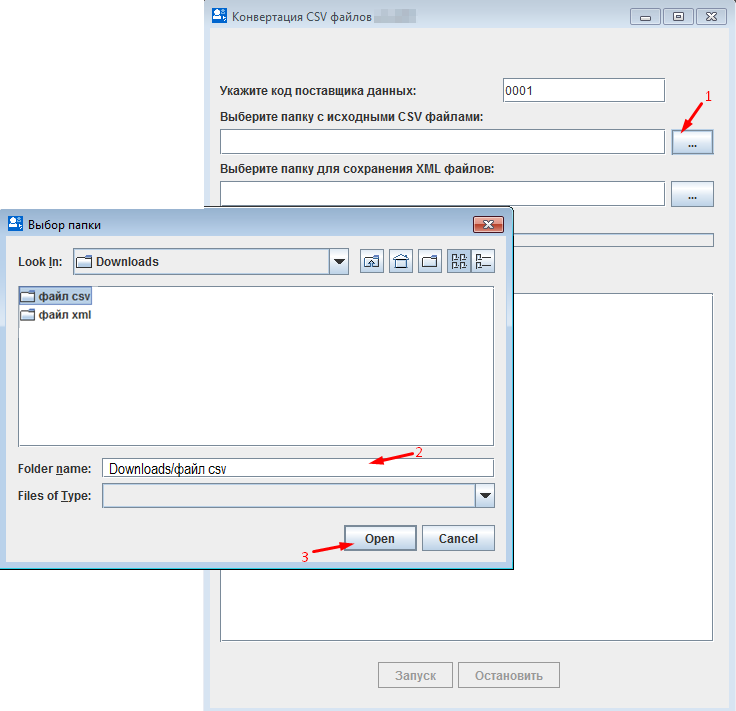 Рисунок 5 — Выбор папки с исходными CSV файламиУбедитесь, что папка не заархивирована. Если папка заархивирована, необходимо её разархивировать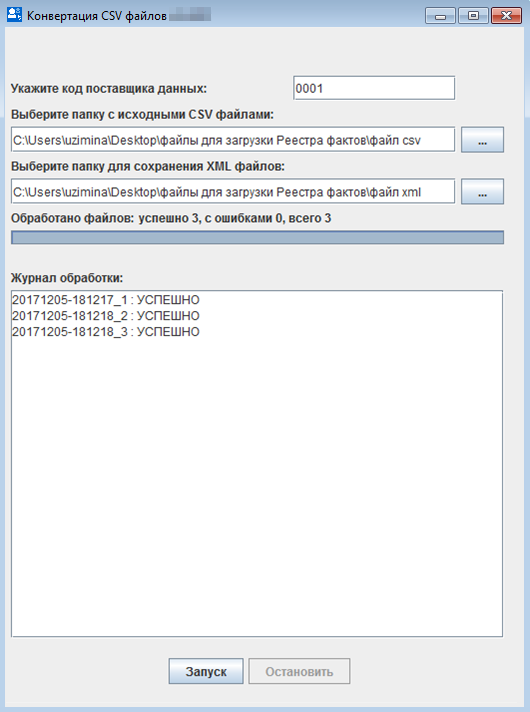 Рисунок 6 — Результат обработки файлов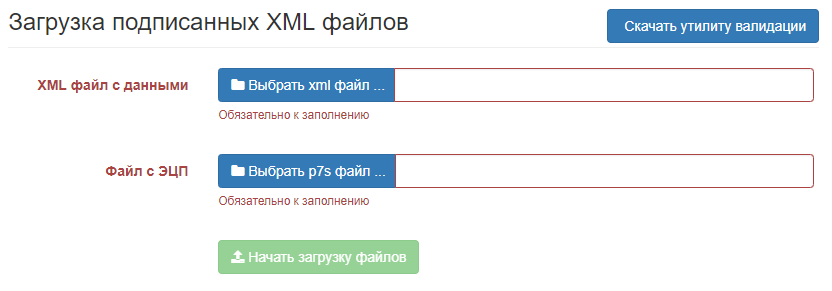 Рисунок 7  — Загрузка подписанных XML файлов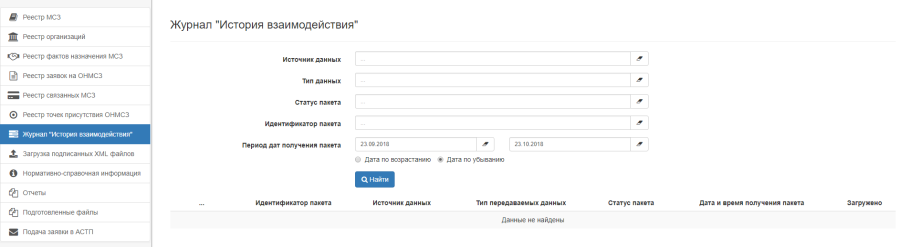 Рисунок 8 — Журнал «История взаимодействия»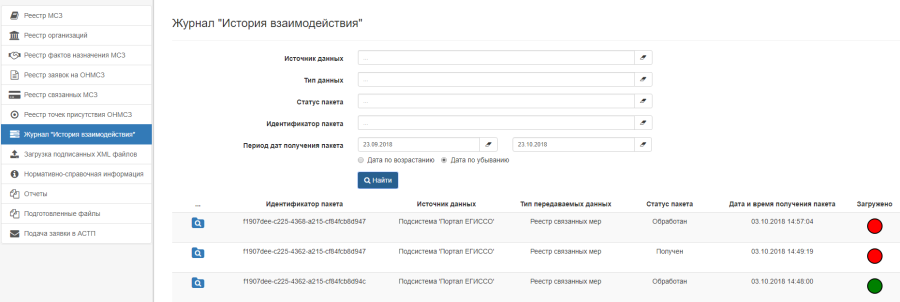 Рисунок 9 — Журнал «История взаимодействия»